Name ___________________________________APPLICATIONCOMPREHENSION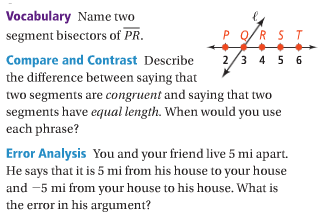 Key ConceptsNotesDistanceRuler Postulate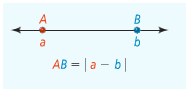 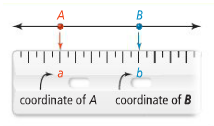 Problem 1Find the length of each segment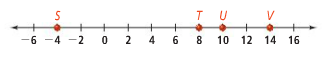 ST                                  b.  UV                                   c.  SVSegment Addition PostulateIf three points A, B, and C are _______________ and B is between A and C, then ____ +  ____ = _____.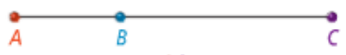 Problem 2If JL = 120, what are JK and KL?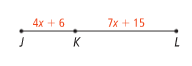 Congruent segmentsIf ____     _____________ have the same length, then the _____________ are _____________ ________________.Symbol:Midpoint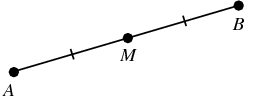 Segment bisector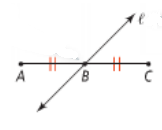 Problem 3Point Q is the midpoint of .  What are PQ, QR, and PR?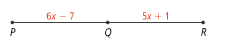 1.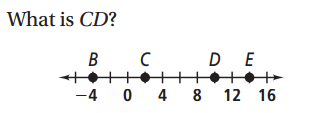 2.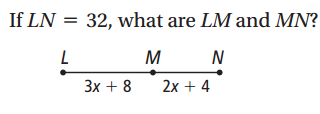 3.  Point S is the midpoint of . What are RS, ST, and RT?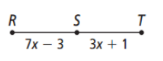 